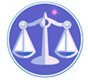 【更新】2018/10/2【編輯著作權者】黃婉玲（建議使用工具列--〉檢視--〉文件引導模式/功能窗格）（參考題庫~本文只收錄部份頁面,且部份無法超連結其他位置及檔案）《《行政程序法申論題庫彙編》共38單元【科目】包括。c行政程序法與行政執行法。b包括行政程序法與行政訴訟法。行政法申論題庫。【其他科目】。S-link123總索引。01警察&海巡考試。02司法特考&專技考試。03公務人員考試☆★各年度考題☆★　　　　　　　　　　　　　　　　　　　　　　　　　　　　　　　　　　　　　　　　　　　回目錄（5）〉〉回首頁〉〉103年(4)10301。c（5）103年公務人員特種考試一般警察人員三等考試。消防警察人員103年公務人員特種考試一般警察人員三等考試試題30360【等別】三等一般警察人員考試【類科】消防警察人員【科目】行政程序法與行政執行法【考試時間】2小時　　一、私經濟行政之類型有那些？行政機關從事私經濟行政行為時，是否受到公法上原理原則之拘束？請詳細敘述之。（25分）　　二、於應送達處所不獲會晤應受送達人時，如有其他人在場，應如何處理？如無其他人在場時，應如何處理？送達人將文書交付當事人就讀高中二年級之堂甥女，並由其簽收。當事人返家後，並未開啟該文書並即刻將其寄返送達機關，其送達是否合法？（25分）　　三、依據行政程序法第96條之規定，行政機關作成書面行政處分時，應表明其為行政處分之意旨及不服行政處分之救濟方法、期間及其受理機關。行政機關如未依規定為法律教示，或法律教示錯誤時，發生何種法律效果？行政處分之效力是否因此而受影響？請詳細敘述之。（25分）　　四、行政執行之方法，有間接強制與直接強制之別。間接強制有那二種方式？二者在要件上有何區別？又直接強制與即時強制在要件上有何區別？試敘述之。（25分）　　　　　　　　　　　　　　　　　　　　　　　　　　　　　　　　　　　　　　　　　　　回目錄（3）〉〉回首頁〉〉10302。c（3）103年公務人員特種考試司法人員三等考試。行政執行官103年公務人員特種考試司法人員、法務部調查局調查人員、國家安全局國家安全情報人員、海岸巡防人員及移民行政人員考試試題10550【考試別】司法人員【等別】三等考試【類科組】行政執行官【科目】行政程序法與行政執行法【考試時間】2小時　　一、行政處分之生效要件為何？（10分）其效力內容為何？（15分）　　二、下列問題，請就行政程序法之規定詳述之：(1)辦理寄存送達之時機為何？（15分）(1)應如何辦理寄存送達才合法？（5分）(1)某行政機關應送達的文書於民國 103年 8 月 8 日合法辦理寄存送達，依規定寄存機關自收受寄存文書之日起，應保存 3 個月。應受送達人則於同年 8 月 25 日才前往領取該文書，該寄存送達生效日期為何？（5分）　　三、(1)行政執行可否在「夜間」或「休息日」為之？此所謂「夜間」及「休息日」其定義為何？行政執行在執行時間上有何限制？（10分）(2)何謂「職務協助」？行政執行機關在何種情形下，得請求職務協助？被請求協助機關可否拒絕？被請求協助機關因協助執行所支出的費用應由何機關負擔？請就行政執行法之相關規定詳述之。（15分）　　四、某甲之住所地在臺中市，並且任職於臺中市政府，臺中市政府環境保護局因某甲之行為違反廢棄物清理法之規定，於民國 103年 7 月 7 日對某甲裁處罰鍰新臺幣1,200 元整，並命某甲限期繳納。某甲對該裁處未提起訴願，但仍拒絕繳納罰鍰。請詳述下列問題：　　(1)廢棄物清理法第65條規定：「依本法所處之罰鍰拒不繳納者，移送強制執行。」某甲一直拒不繳納前述罰鍰，臺中市政府環境保護局準備將某甲移送強制執行，經查得某甲在高雄市還有一筆土地，問：臺中市政府環境保護局應該將某甲之執行事件移送至何機關執行？假如某甲之執行事件係由位於臺中市之執行機關為之，則某甲在高雄市之土地應如何執行？可否由臺中市之執行機關的執行人員到高雄市查封某甲之土地？（10分）　　(2)何謂「行政執行期間」？其性質為何？理論上臺中市政府環境保護局最遲應於何日將某甲移送至執行機關，其移送才謂合法？本件執行期間之最終日期為何日？（15分）。107年(3)。106年(3)。105年(2)。104年(3)。103年(4)。102年(4)。101年(2)*。100年(3)。99年(2)。98年(3)。97年(2)。96年(2)。95年(1)。94年(1)。93年(1)。92年(2)。。107年(3)。106年(3)。105年(2)。104年(3)。103年(4)。102年(4)。101年(2)*。100年(3)。99年(2)。98年(3)。97年(2)。96年(2)。95年(1)。94年(1)。93年(1)。92年(2)。。107年(3)。106年(3)。105年(2)。104年(3)。103年(4)。102年(4)。101年(2)*。100年(3)。99年(2)。98年(3)。97年(2)。96年(2)。95年(1)。94年(1)。93年(1)。92年(2)。（1）公務人員特種考試經濟部專利商標審查人員三等考試*。商標審查。96年。92年（2）公務人員特種考試海岸巡防人員三等考試*。海巡行政。104年。103年。102年*。100年。98年。97年。95年。93年（3）公務人員特種考試司法人員三等考試*。行政執行官〈行政程序法與行政執行法〉。107年。106年。103年。102年*。101年。100年*。99年。98年。96年。94年。92年（4）專門職業及技術人員高等考試。專利師*〈專利行政與救濟法規〉〈A行政程序法與行政訴訟法〉。107年。106年。105年。104年。103年。102年*。101年A。100年A。99年A。98年A。97年A（5）公務人員特種考試一般警察人員三等考試~*消防警察人員〈行政程序法與行政執行法〉。107年。106年。105年。104年。103年。102年